     Friday 17 July 2015			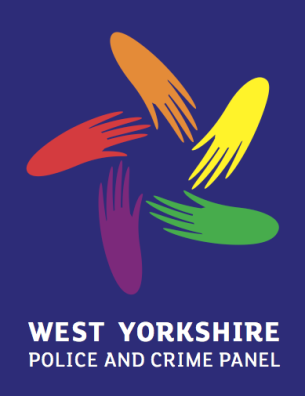 Panel Away Day Feedback1.	Purpose The Police and Crime Panel hosted its annual Away Day on Friday 3 July.  This report provides a brief overview of the discussion on the day.  More detailed notes will be circulated to Panel Members outside of the meeting. 2.	Summary of Discussion2.1	Charlotte Breen from the Local Government Association (LGA) attended to facilitate a discussion around the recently published Good Practice for Police and Crime Panels. The Panel was also provided with feedback from the Police and Crime Commissioner based on the principles within this document.  Members also considered the recommendations within the Committee on Standards in Public Life’s report Tone from the Top – leadership, ethics and accountability in policing with support from the Service Director: Legal and Governance for Wakefield Council.2.2	All three documents considered proved useful in assisting the Panel to identify any areas for improvement over the coming year.   Key areas highlighted were:-Continue to develop the Panel’s Forward Plan.  Request Forward Plan from the OPCCAttempt to align Panel meetings with the PCC / Force accountability meetingsDevelop protocol for emergency meetingsDevolution and the future role of the Police and Crime PanelImproved scrutiny of commissioned servicesPanel website to be developedWork with the PCC to identify areas of joint scrutinyEnsure that the Commissioner is holding the Chief Constable to account based on the ethical checklist within the Tone from the Top report2.3	Key areas of focus for the Panel for the coming year were identified as:-Crime data integrityStrategic Policing RequirementPolicing Plan refreshTransformation FundWorkforce StrategyAssets Strategy2.4	The Panel also considered Member roles and agreed which Members should take on these responsibilities on behalf of the Panel.  A copy of the agreed Member roles is attached at Appendix A.  2.5	The Panel recognised that other key areas of focus invariably arise that cannot be planned for in advance and agreed that the Panel’s Forward Plan would be regularly updated to reflect any changing priorities.3.	Recommendation3.1	That Members formally agree the Member roles at Appendix A.